ŠPORT – NAVODILA ZA DELO (6. 4. 2020 – 10. 4. 2020)V nadaljevanju dokumenta imate nekaj predlogov za izvajanje gimnastičnih vaj. Pozorni bodite na to, da vse vaje izvajate mirno, počasi, predvsem pa pravilno.Veliko užitkov ob vadbi. Ostanite zdravi.GIMNASTIČNE VAJE OB ZIDU:Vsako gimnastično vajo ob zidu izvedemo 10x.VAJE ZA MOČ NA STOLU: Vsako vajo izvedemo v treh serijah oziroma trikrat, vmesni počitek je 60 sekund.Zapiranje knjige sede 15x: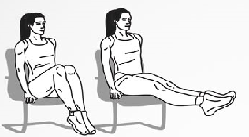 Prestavljanje nog iz na strani na drugo stran 15x: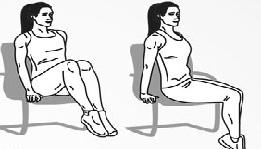 Počep v izpadnem koraku z eno nogo oprto na stol  10x vsaka noga( sprednje koleno ne sme iti čez prste na nogah, gibanje je samo navzdol in ne naprej!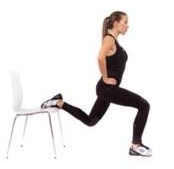 Skleca v opori zadaj 10x: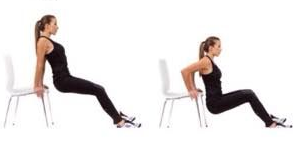 Plank na stolu 60 sekund: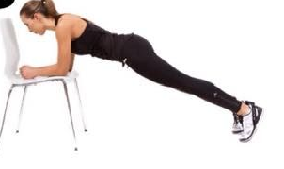 RAZTEZANJE PO VADBI: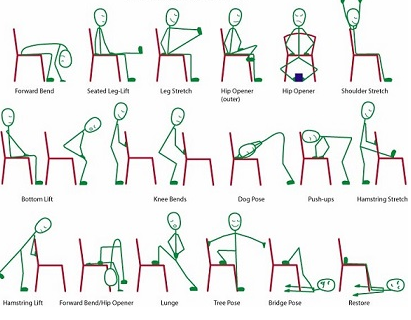 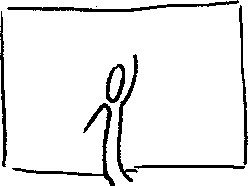 Z obrazom smo obrnjeni proti zidu, izmenično z levico in desnico skušamo seči čim više.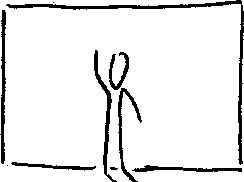 Enako kot pri prejšnji vaji, le da smo s hrbtom obrnjeni proti zidu.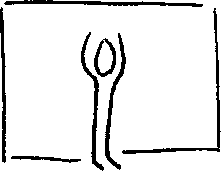 Z obrazom proti zidu z obema rokama hkrati skušamo seči čim više. Ponovimo, le da smo sedaj proti zidu obrnjeni s hrbtom.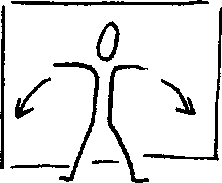 S hrbtom se naslonimo na zid, delamo odklone v desno in levo.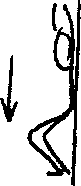 Hrbet imamo tik ob zidu, roke so nad glavo, spustimo se v čim globji čep – pri tem hrbta ne odmikamo od stene.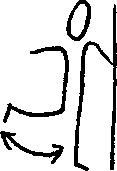 Z bokom smo obrnjeni proti zidu, z notranjo roko se naslonimo na zid, z zunanjo nogo močno zamahujemo naprej in nazaj.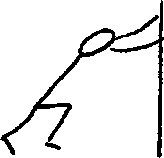 Stopimo en korak od zidu, z rokama se naslonimo na zid, tečemo na mestu.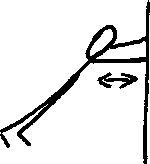 Stojimo tako kot pri prejšnji vaji, stegujemo in krčimo roke (delamosklece).